SUJET Devoir maison n°1 ORAUX 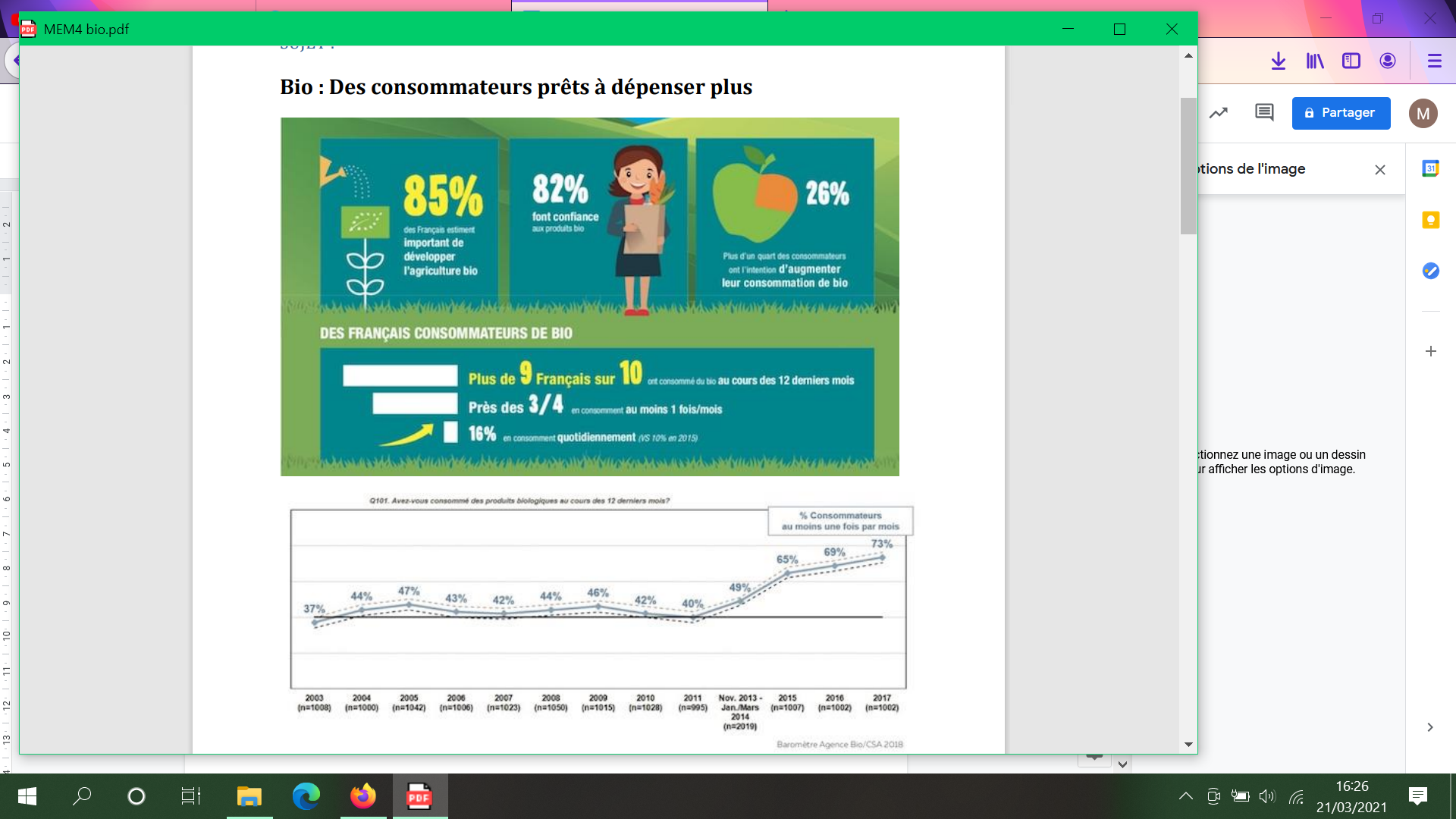 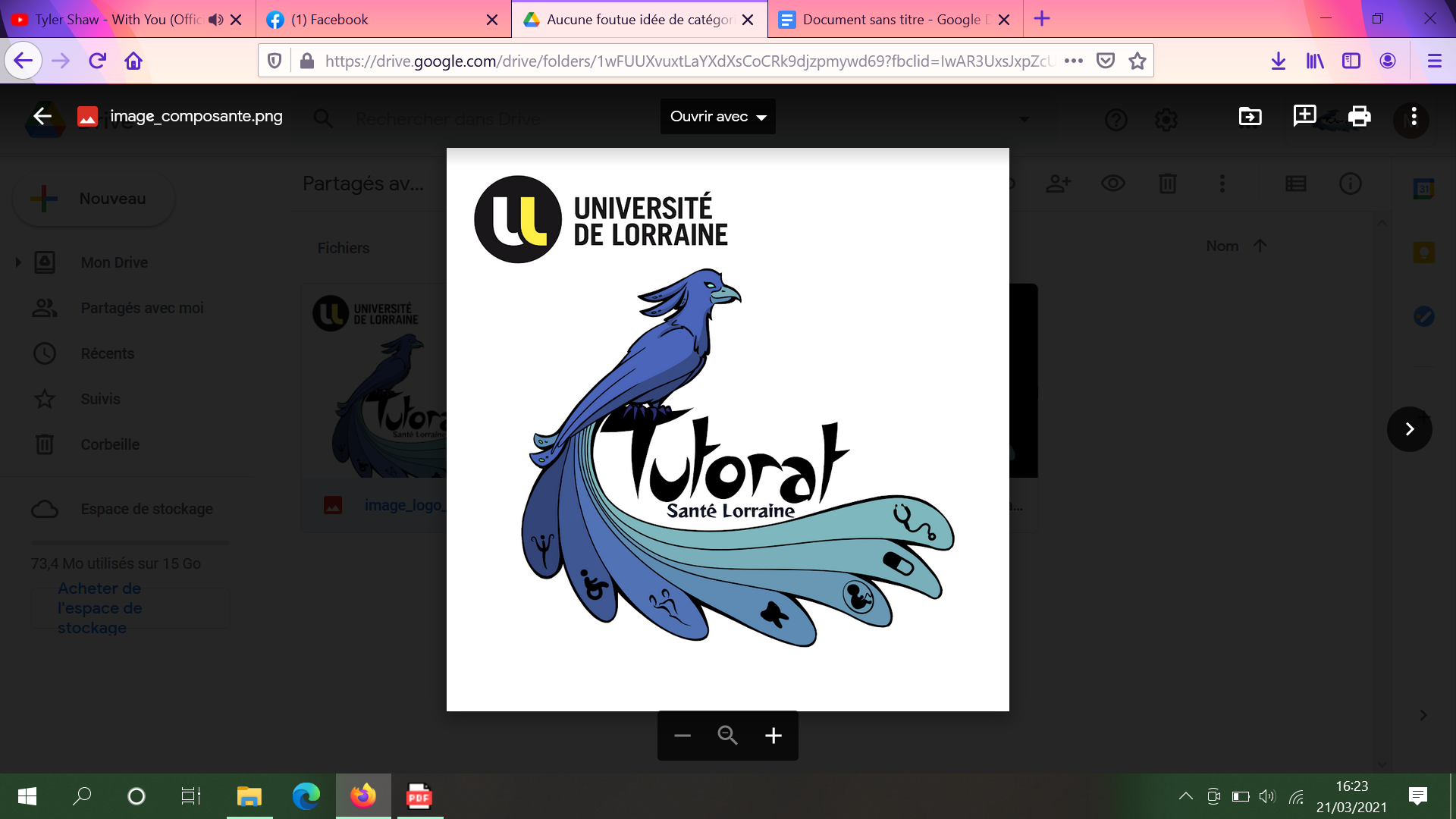 Depuis trois ans, la hausse régulière de la fréquence de consommation des produits biologiques est constatée par l’ensemble des professionnels de la distribution. En 2017, plus de 9 Français sur 10 (92%) déclarent avoir consommé des produits biologiques et près des trois-quarts (73%) consomment bio régulièrement (au moins une fois par mois), 16% en consomment même tous les jours selon le Baromètre de consommation et de perception des produits biologiques en France CSA/Agence BIO. Ainsi, 4 Français sur 10 trouvent normal qu’un produit biologique coûte plus cher qu’un produit qui ne l’est pas. Ils sont même prêts à payer 15% de plus en moyenne. Auprès des acheteurs, le budget consacré aux dépenses alimentaires bio est une fois encore en progression (pour 42% des répondants contre 35% en 2015 et 27% en 2014). Enfin, la part de ce budget augmente avec près de 20% des acheteurs de produits biologiques qui y accordent au moins 25% de leur budget en produits alimentaires. 97% des Français connaissent le logo AB. Lancé plus récemment, le logo bio européen, est désormais reconnu par 6 Français sur 10 (contre 48% en 2016). Des consommateurs attentifs aux principes fondamentaux du bio Les Français sont ainsi 64% à savoir que l’agriculture biologique est encadrée par une réglementation européenne et 48% par une réglementation française. Une très grande majorité des Français connaissent les grands principes fondamentaux de l’agriculture biologique. 89% des Français savent que la bio interdit l’utilisation des OGM et qu’elle n’emploie ni colorants ni arômes artificiels. Les consommateurs s’accordent toujours à dire qu’elle suit un cahier des charges public précis et qu’elle est soumise à des contrôles annuels systématiques. 85% d’entre eux savent que la bio a des exigences pour le bien-être animal et l’alimentation des animaux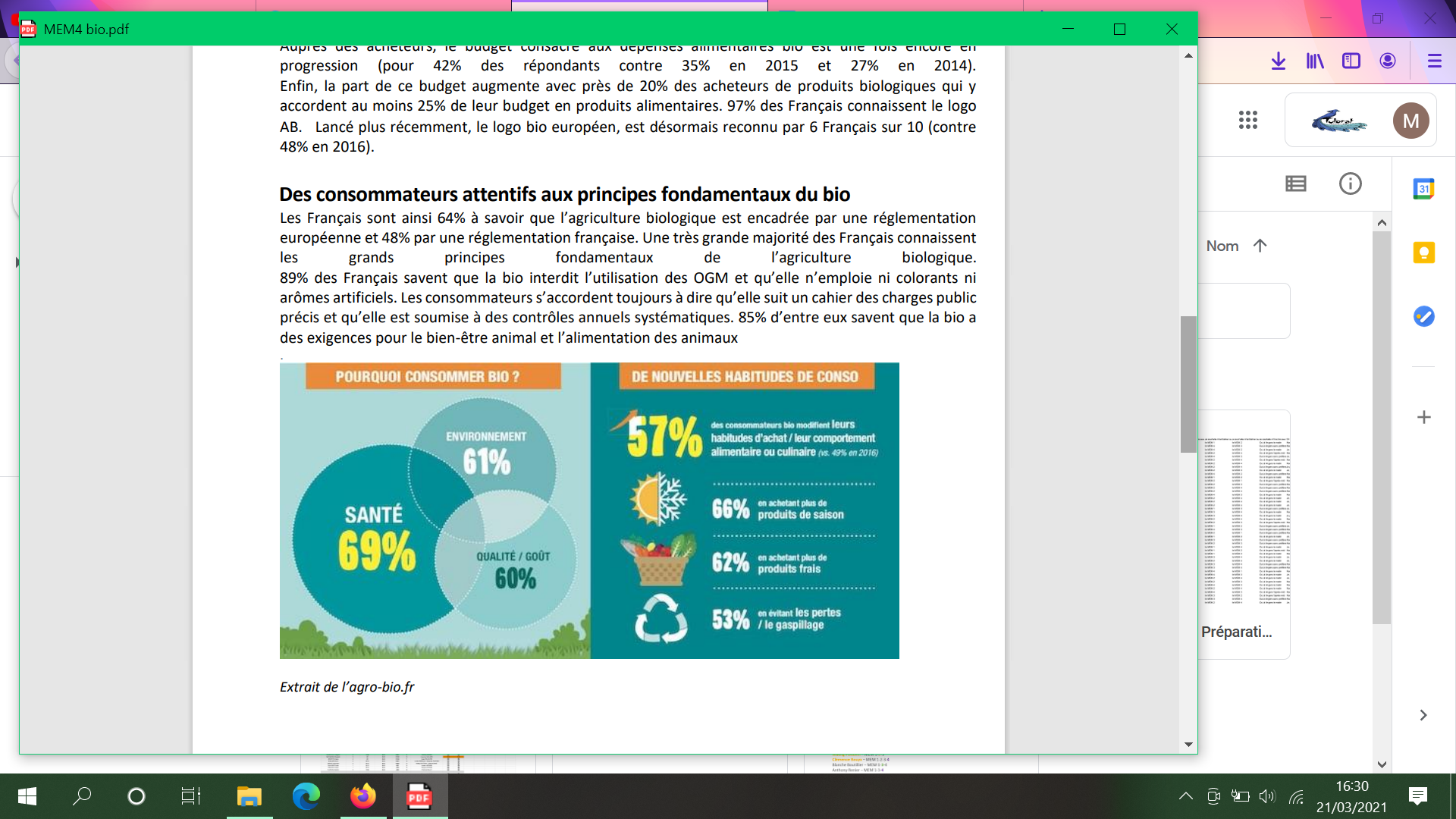 Rappel objectif du MEM 2: -Capacité à exploiter une situation complexe. -Capacité de synthèse-Analyser des documents scientifiques.-Trouver des arguments et réfléchir à des solutions concrètes et hypothèses explicatives.Consigne : Sous forme de brouillon détaillé, répondez à la question : Pourquoi les Français consomment-ils de plus en plus de bio ?Fiche réponse a renvoyé au plus tard le 15 AVRIL 2021 à l’adresse mail suivante : oraux@tutoweb.net Structure de la réponse :-Introduction rédigée - corps de textes sous forme de notes, brouillons. PAS DE RÉDACTION.- conclusion rédigéeDevoir maison n°1 ORAUX A toi de jouer : NomPrénomn°anonymatAdresse mail(Pour pouvoir envoyer la correction de la copie) Note et avis